VETERINARY MEDICINES FOR GRAZING LIVESTOCKCurrently available and used by Graziers 
on the North York MoorsPlease note that ticks and tick borne diseases are a major challenge in the North York Moors but liver fluke, for instance, is not a common issue on moorland areas so are not addressed in this guide.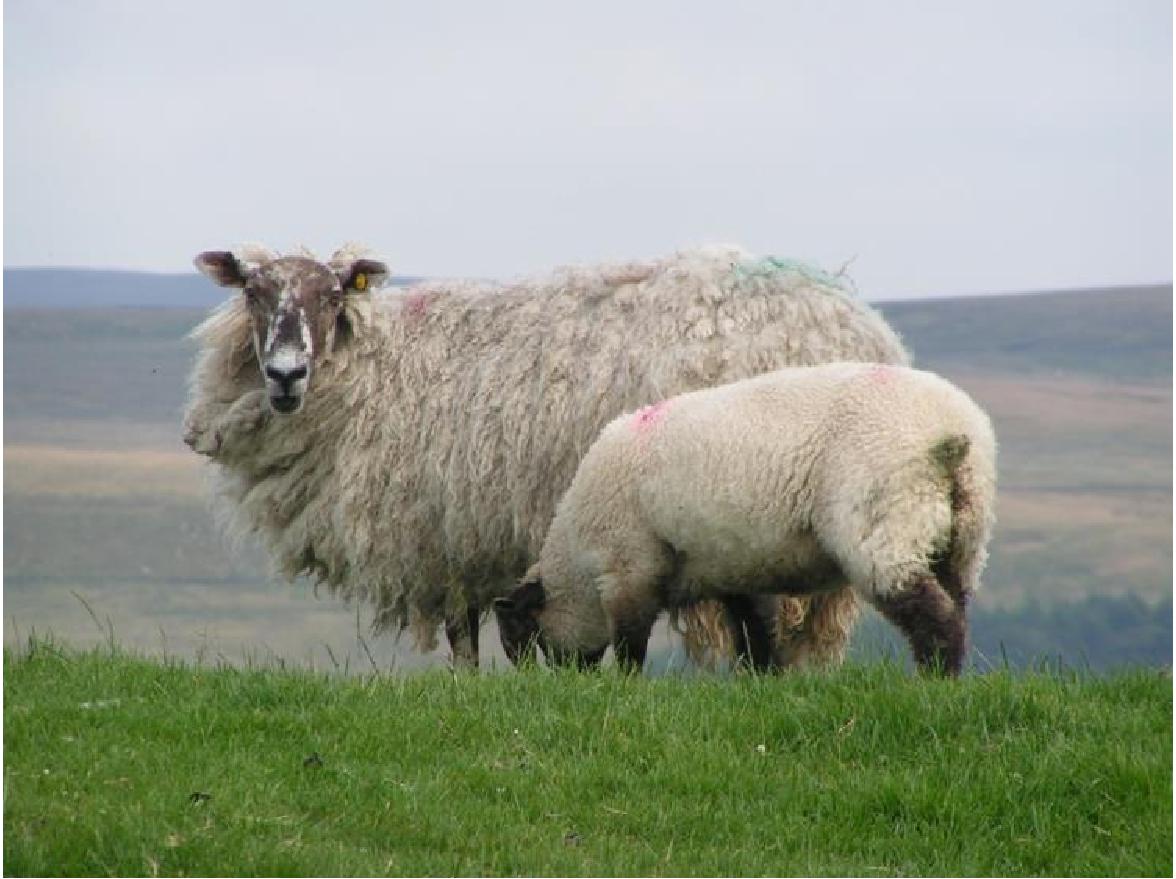 The Uplands Management Group would like to thank the author of this information:Charis Holmes BVetMed MRCVSGrace Lane Veterinary Surgery, 
Halfway Barn, Hutton-le-Hole, York, YO62 6UQTel: 01751 432777 and e-mail: office@gracelanevets.co.ukand for the financial support of George Winn-DarleyOriginal document prepared on 7th January 2009 by Steve Hudson BVS&M MRCVS2nd version prepared on 20th September 2012 by John Whitwell BVS&M MRCVSWith thanks to the following for details and information:Mike Hutchinson – MSD Animal Health.Ed Fullick – APHA (Animal and Plant Health Agency) Thirsk.Dr David Baines – Game & Wildlife Conservation TrustAll costs are very approximate having obtained only one quote in October 2018.  They are intended as a rough guide only.  No bulk discount or negotiation has taken place.  MVF = Mole Valley Farmers online price.Table of ContentsPOUR ONS FOR TICKS and other ectoparasites	31	Dysect	32	Spot-On	43	Crovect	54	Ectofly	7NOTES ON POUR ONS FOR SHEEP	8OP DIPS FOR TICKS & SCAB	95	Gold Fleece	9NOTES ON ORGANO PHOSPHATE SHEEP DIPS	10SHEEP SCAB TREATMENTS	116	Dectomax	117	Cydectin	12BLOWFLY POUR ON	138	Vetrazin	139	Clik	14COCCIDIOSIS TREATMENTS	1510	Tolracol/Baycox	1511	Heptavac P Plus	1712	Ovivac P Plus	1813	Scabivax	1914	Toxovax (abortion)	2015	Enzovax	2116	Footvax	22Appendix	231	Things to look out for in the future….	232	Notes on intestinal parasites in sheep	233	How long is Cypermethrin (Crovect or Ectoforce) effective?	234	For further information	24Definitions“Treatment” is defined as 99% or greater effectiveness.“Protection” is synonymous with “control” – defined as 95% effectivenessPOUR ONS FOR TICKS and other ectoparasitesDysectSpot-OnCrovect EctoflyNOTES ON POUR ONS FOR SHEEPAs with plunge dipping it is likely that the duration of action of pour-ons with regard to preventing tick infestation is dependent on a number of factors.  Fleece length at application, application technique, amount of heavy rain encountered, amount of UV (very sunny weather) are all likely to influence duration of action.It would be wise to use manufactures claims only as a rough maximum guide to the frequency of application needed.  A sample of sheep, in areas where ticks are known to be active, could be checked every couple of weeks for evidence of infestation and the product reapplied as required.  (In one recent study ticks were found on sheep treated with Dysect as soon as 6 weeks post application.)Can Pour-Ons act as a repellent?  By far and away the mechanism of action of pour-ons is death of the tick.  A repellent action cannot be ruled out but the manufacturers have not been able to detect a significant enough effect to warrant mentioning.OP DIPS FOR TICKS & SCABGold FleeceNOTES ON ORGANO PHOSPHATE SHEEP DIPSIt still remains that the three sheep dips available that are effective against ticks contain the Organo-phosphate (OP), ‘Diazinon’. Diazinon has a recommended duration of activity against tick of 6 weeks.  This, however, is variable depending on: Length of fleece at dipping.Correct mixing of dip.Correct dipping technique.Correct topping up of dip.Weather conditions subsequent to dipping.  (Prolonged heavy rain will strip dip from the fleece and can reduce duration of activity to 2-3 weeks.)Given the above factors and the variable duration of activity of OP sheep dips, it may be helpful to check a representative number of sheep (10 per 100 would be sufficient) every few weeks, for signs of ticks and mites, and re dip, as necessary.Under current legislation, you will need a ‘Certificate of Competence for the safe use of sheep dips’.  The legislation states that at least one person involved in dipping sheep needs to have attained this qualification.  This is obtained after a one-day course involving practical and theory sessions, and a short test involving use of personal protective equipment (PPE).  To find out more about this course, please visit
https://www.cafre.ac.uk/short-courses/safe-use-sheep-dips/.These regulations have come into play for various reasons including (but not limited to), dangers to human health and environmental concerns.  OP toxicity was a common and sometimes fatal occurrence in agricultural workers using OPs.  Signs of toxicity include muscle weakness, fatigue, cramps and paralysis.  Environmental impact of OP dips are mainly due to its highly water soluble properties.  When using OPs for dipping sheep, it is likely that residues will fall off the animals, people and equipment being used, or it may spill.  These residues may then access water courses and are toxic to aquatic life and other wildlife species. The use of Scalibor collars (produced by MSD animal health, intended for use on dogs to repel biting parasites, including ticks) in the place of OP dips and pour ons was trialled, however due to the risk of such collars falling off, breaking or getting into the environment (especially water courses) when sheep die, the risk of their use in moor sheep was deemed too high.  No company is progressing action to bring this sort of product to market.SHEEP SCAB TREATMENTS	DectomaxCydectinBLOWFLY POUR ONVetrazinClikCOCCIDIOSIS TREATMENTSTolracol/Baycox11	Vecoxan VACCINESHeptavac P PlusOvivac P PlusScabivaxToxovax (abortion)EnzovaxFootvaxAppendixThings to look out for in the future….We have been made aware that drug companies are currently working on products for external parasite treatment, especially for ticks. The major drive is to market a product that will not be dangerous for the farm workers, or be damaging to the environment, but will provide effective and long-lasting tick treatment.  Oral tick treatment for sheep based on the active ingredient Fluralaner (currently used in dogs, cats and chickens for external parasites) is the main up and coming drug which we hope to see licensed for veterinary use in sheep in the next couple of years.  We are unable at this stage, however, to advise on when exactly this product will be available, but we would expect to see it in the next couple of years (2020 or 2021).Notes on intestinal parasites in sheepThe main area not covered in this document, is the rational and sustainable control of endoparasites (intestinal worms and fluke).  This document is aimed at moor flocks whilst they are on the moor and only very rarely do such flocks need this treatment.  Weaned lambs may do once kept on in bye.  This is a very broad topic, however it is paramount that worming sheep against endoparasites is done in a sustainable and targeted way.  The best resource to reference for worming sheep is the SCOPS (Sustainable Control of Parasites in Sheep).   It is highly recommend visiting this site before choosing a wormer for your flock. Most vets (including Grace Lane Vets) will run in house faecal worm egg counts (FWECs) at the practice, whereby total worm egg count is performed, and decisions on the necessity of worming can be based on this.How long is Cypermethrin (Crovect or Ectoforce) effective?Field Trials of the efficacy of Crovect on a moor edge allotment in Rosedale, North York Moors, suggested effectiveness on such an exposed upland environment of only 4-6 weeks.The trial was carried out by Dr Dave Newborn of the Game & Wildlife Conservation Trust in 2012 and 2013.  Sheep were randomly put into 2 groups each of 16-30 per group.One group was treated with Crovect twice in the year.  One group was not treated as a control.  They were all grazed as one flock on the same area.  Sheep were gathered fortnightly from mid-April to early-October and a standardised search for ticks was undertaken on bare areas of skin at the top of both front and back legs and on the head.  Note there would have been more ticks on the rest of their bodies covered in wool.The Crovect group were retreated with Crovect in week 10 one year and week 12 the other.After the first (April) treatment of Crovect the tick count was lower than on the untreated control group (but was still around 1-8 ticks per animal) for 2-4 weeks.  There was no significant difference at 6 weeks.But after the second treatment with Crovect in week 10/12 (i.e. around July) the tick counts were lower for 6 weeks (but not 8 weeks) but still had between 0 and 4 ticks per animal.In all cases the control group had significantly more ticks per animal and ranged from an extra 40% to about 1000%!Based on this North York Moors field trial it would seem unwise to expect Crovect / Ectoforce to provide useful control against ticks for more than 4 weeks on the first application in April/May and perhaps 6 weeks for a second application.If it is used after lambing, in early May, it will mean re-gathering ewes and lambs in early June to retreat them, which will be a very inappropriate time to be gathering on the moor, due to nesting birds.  The only product currently which claims to have a minimum efficacy longer than this is Dysect (8 weeks minimum and up to 12 weeks).Every day that a sheep is not protected by an acaricide product, gives ticks the opportunity to spread all their blood borne diseases to sheep and enables the adult female ticks to complete their life cycle and go onto lay 1000 eggs each to perpetuate the problem.For further information Please do not hesitate to contact us.Product name Dysect (Zoetis)Active ingredientAlpha Cypermethrin Chemical familySynthetic Pyrethroid (S.P.)Mechanism of ActionNeurotoxin. Absorbed through skin into sheep’s bloodstream and kills biting parasites when feeding.Effective againstTick: Control (i.e. protection or 95% killed) 8-12 weeks Lice:  treatment (i.e. 99% killed)Blowfly:  protection (8-10 weeks).Headfly:  reduces (6 weeks).Not effective againstSheep scab (Psoroptes ovis)Approximate costMVF 2018 £63.75 per 5 litre = 50p per eweDose40ml for ewes (>25kg) 5-10ml lambs (<25kg)Compatible with Oral and injectable wormers.  Vaccines.  Minerals.Not compatible withClik, Vetrazin.Withdrawal periods28 days (meat)Environmental concernsHighly toxic to fish, bees and aquatic insects.Other commentsNot for use on lambs < 1 week old.Must use correct applicator.Needs fleece length > 1cm (cannot be used “off shears”).Variable period of efficacy – sheep have been known to get Louping Ill 6 weeks after treatment.Product name Pfizer Spot-On (Zoetis)	Active ingredientDeltamethrinChemical familySynthetic Pyrethroid (S.P.)Mechanism of ActionNeurotoxin. Absorbed through skin into sheep’s bloodstream and kills biting parasites when feeding, can also kill by contact.Effective againstTicks – useful control 6 weeks.Lice and keds – reduced incidence over 4-6 weeks.Blowfly – for the treatment of established strikes only.Not effective againstScabPrevention of blowfly strike.Approximate costMVF 2018  £70.30 per litre ex VAT 35p per eweDoseEwes 5mlsLambs (<10kg )2.5mlsCompatible with Oral and injectable wormers.  Vaccines.  Minerals.Not compatible withClik, Vetrazin.Withdrawal periods35 days (meat)Environmental concernsHighly toxic to fish, bees and aquatic insects.Other commentsMust be applied directly to skin.Not for use on lambs < 1 week old due to risk of mis-mothering.Can be used “off shears”.SCOPS (Sustainable Control of Parasites in Sheep) report possible resistance of ticks to Deltamethrin.If there has been much use of Crovect/Ectoforce such that concerns are rising regarding possible resistance by ticks on your heft to them (i.e. the chemical Cypermethrin) then, considering Spot-On claims useful control for 6 weeks, which compares well with the actual Rosedale Crovect Field Trial (which showed effectiveness for only 4-6 weeks) Spot-On could be a useful replacement for Crovect/Ectoforce in part of the years treatment programme.  This would also reduce the likelihood of ticks developing resistance to Cypermethrin which means it will be still available as an effective product on your heft area for longer.Product name Crovect 1.25% solution for sheep (Novartis)Active ingredientCypermethrinChemical familySynthetic Pyrethroid (S.P.)Mechanism of ActionNeurotoxin. Absorbed through skin into sheep’s bloodstream and kills biting parasites when feeding, may also kill by contact.Effective againstTicks – treatment (99% kill) and control (95% kill) up to 10 weeks. See Note below re Field Trial showing effectiveness was only 4-6 weeks.  Killed within 3 hours.Biting Lice: treatmentBlowfly: treatment and prevention (6-8 weeks).Headfly: treatment and control (4 weeks).Not effective againstScabApproximate costMVF 2018  £72.50 ex VAT (5 litres)58p per ewe (based on 40mls dose per ewe)DoseEwes : up to 40ml depending on ectoparasite Lambs <10kg: 5ml Please refer to data sheet for different doses and method of administration as this differs depending on aim of treatment.Compatible with Oral and injectable wormers.  Vaccines.  Minerals.Not compatible withClik, Vetrazin.Withdrawal periods8 days (meat)Environmental concernsHighly toxic to fish, bees and aquatic insects.Other commentsNot for use on lambs < 1 week old.Must use correct applicator.Can be used “off shears”.Crovect can be used off shears and as such will be effective against ticks and lice.  However, for the control of blowfly it is recommended to wait for 2-4 weeks after clipping to allow a regrowth of wool to allow the chemical to be held in the lanolin on the wool fibres rather than the sebum (fat/oil layer) on the surface of the skin.This difference arises because the Crovect only prevents blowfly strike on areas actually covered by the chemical spray; hence the fan spray should be used to apply Crovect along the back and around the hind quarters from a distance of around 20cm.Because lice and sheep ticks, before attachment, are migratory on the skin surface, a single pinstream application, off shears, from the crown of the head to the top of the rump will be sufficient to give control of sheep ticks for up to 9 weeks (but note below re Rosedale Field Trial only showed effectiveness for Crovect for 4-6 weeks against ticks).Notes on applicationThe application of Crovect depends on the target parasite being prevented against. LICEStraight nozzle gun apply as a pin stream from the shoulders to the rump along the middle of the backline.TICKSgun apply as a pin stream from the crown of the head to the top of the rump.HEADFLY5 ml per animal irrespective of size.Apply to the top of the head between the ears, using the T-bar nozzle.BLOWFLYApply as a fan-spray to the surface of the fleece on the back and hindquarters of the sheep using a recommended Crovect applicator gun fitted with a fan spray nozzle. Half the dose should be applied on the shoulders, back and flanks and half to the rump. The distance between the nozzle and the fleece should be approximately 20 cm.Only the areas covered by spray will be protected against blowfly strike.TREATMENT OF BLOWFLY STRIKEThe T-bar nozzle should be used. Most strikes will require 5–10 ml. Ensure that all affected parts are treated. A single application is sufficient to ensure that larvae are expelled and killed within a few hours.How long is Cypermethrin effective?See item 3 in the Appendix for a description of some field trials.Product name Ectofly (Bimeda) Active ingredientCypermethrinChemical familySynthetic Pyrethroid (S.P.)Mechanism of ActionNeurotoxin. Absorbed through skin into sheep’s bloodstream and kills biting parasites when feeding, may also kill by contact.Effective againstTicks – treatment.Biting Lice: treatmentBlowfly: treatment and preventionHeadfly: treatment and control.Not effective againstScabApproximate costMVF 2018  £72.50 ex VAT (5 litres)58p per ewe (based on 40mls dose per ewe)DoseLice-5ml per 10kg up to a maximum of 20mlTicks- 10ml per 20kg (up to a max of 40mls)Blowfly(Prevention) 30ml per 25-40kg Blowfly(Treatment) 2.5ml per 100-150cm2 (roughly size of a hand)Compatible with Oral and injectable wormers.  Vaccines.  Minerals.Not compatible withAny other topical parasiticides.Withdrawal periods8 days (meat)Environmental concernsHighly toxic to fish, bees and aquatic insects.Other commentsDo not use in lambs less than one week old due to risk of mis-mothering.Not for lambs under 12.5kg when used to prevent blowfly strike.Avoid treating very young lambs if the weather is unseasonably hot.NotesIs the identical product to CROVECT so should last same length of time as a tick/ prevention (up to 9/10 WEEKS) but note the field trial in Rosedale showing effectiveness was only 4-6 weeks.  At this time the manufacturer has not obtained a licence for tick/lice prevention only for treatment.  As for Crovect, application method differs depending on the protection required. See above for details, and always read the data sheet before use.Product name Osmonds Gold Fleece Sheep Dip (Bimeda)	Active ingredientDiazinonChemical familyOrgano Phosphate (OP)Mechanism of ActionWhile migrating through the fleece, parasites come into contact with the active ingredient, which is  are lipophilic and therefore easily penetrates the cuticles of insects and acarines, which causes paralysis of parasites and death. It does not need to bite the sheep to be killed.Effective againstSheep scab (Psoroptes ovis)Blowfly StrikeTicksKedsLice Not effective againstIntestinal wormsApproximate cost2009:  £200 per 5 litre = 20p per ewe, unable to find more accurate pricing Dose8 x 60ml per 96 sheep (480ml)Compatible with Should be used alone.Should not be used with oral and injectable wormers (unless you wait 14 days), or Copper sulphate footbaths. Withdrawal periods49 days (meat)Environmental concernsHighly toxic to people, other animals and wildlife.Other commentsAt least one person aiding in the dipping process should hold qualification to do so. See notes at the end of this document.Read the data sheet very carefully, correct concentration of dip should be used and should be replenished at regular intervals.Do not shear sheep within 3 months of dipping.Shawn sheep need 3 weeks + wool growth.Post dipping lameness and disposal of used dip wash can be a problem, due to it’s environmental impact.OP’s cannot be used on organic sheep.Product name Dectomax  injection for sheepActive ingredientDoramectinChemical familyIvermectin (Macrocyclic Lactone)Mechanism of ActionCauses paralysis of parasites and deathEffective againstSheep scab (Psoroptes ovis)RoundwormsLungwormsNasal botsNot effective againstTicksApproximate costMVF 2018  £195.15 for 500mls (ex VAT)Approx. 93p per ewe DoseScab : 1ml per 33kg Worms:  1ml/50kgCompatible with Heptavac, some other vaccines (check data sheet), minerals.Withdrawal periods70 days (meat)Environmental concernsHighly toxic to dogs (especially collie/sheepdog types)Other commentsWide safety marginsSafe in pregnant ewesSingle use effective against sheep scabNotesResistance to doramectin (an avermectin) has been reported in Teladorsagia and Haemonchus (roundworms) in sheep within the EUProduct name Cydectin 1% injection for sheep. Active ingredientMoxidectinChemical familyAvermectinMechanism of ActionCauses paralysis of parasites and deathEffective againstSheep scab (Psoroptes ovis)RoundwormsLungwormsNasal botsNot effective againstTicksApproximate costMVF 2018  £195.15 for 500mls (ex VAT)Approx. 93p per ewe DoseScab : 1ml per 33kg Worms:  1ml/50kgCompatible with Heptavac, some other vaccines (check data sheet), minerals.Withdrawal periods70 days (meat)Environmental concernsHighly toxic to dogs (especially collie/sheepdog types)Other commentsWide safety marginsSafe in pregnant ewesSingle use effective against sheep scabNotesResistance to doramectin (an avermectin) has been reported in Teladorsagia and Haemonchus (roundworms) in sheep within the EUProduct name Vetrazin Pour on (Novartis)  Active ingredientCyromazineChemical familyInsect Growth Regulator (IGR) Mechanism of ActionIGRs act by inhibiting insect life cycles.Effective againstBlowfly protection for 8-10 weeksNot effective againstTicksLiceKeds and established strikes.Approximate cost£129 5litres (ex VAT) 77p per lambDose30ml per lamb 21-30kg. see data sheet for full range of doses.Compatible with Oral and injectable wormers.  Vaccines.  Minerals.Not compatible withAny other topical parasiticides.Withdrawal periods3 days (meat)Environmental concernsDangerous to aquatic life. Do not contaminate ponds, waterways or ditches with the product or empty containerOther commentsMust use correct applicator.Dag ewes and lambs prior to application.Water based therefore do not apply if rain expected – can be very prone to being washed out.Can use 50% dose for prevention of tail and crutch strike only(use on these areas alone) Apply before start of fly activity.NotesWhere experience shows that animals are susceptible to tail/crutch strikes only and body strikes are not a problem, protection against fly strike in the tail/crutch area can be achieved by applying Vetrazin Pour-on to this area alone.Vetrazin Pour-on is for prevention of blowfly strike and should be applied before an anticipated blowfly challenge. Retreatment may be necessary every 8-10 weeks under conditions of extreme blowfly challenge.Product name Clik 5% pour on solution   Active ingredientDicyclanil Chemical familyInsect Growth Regulator (IGR) Mechanism of ActionIGRs act by inhibiting insect life cycles and prevent an insect from reaching maturity by interfering with the molting processEffective againstBlowfly protection for 16 weeksNot effective againstTicksLiceKeds and established strikes.Approximate cost£176.10 5 litres (ex VAT) 88p per lamb Dose25ml per lamb 21-30kg. see data sheet for full range of doses.Compatible with Oral and injectable wormers.  Vaccines.  Minerals.Not compatible withAny other topical parasiticides.Withdrawal periods40 days (meat)Environmental concernsDangerous to aquatic life. Do not contaminate ponds, waterways or ditches with the product or empty containerOther commentsDo not shear sheep in the 3 months after treatmentHandle sheep as little as possible after treatment as residues remain on the fleece for some weeks.If you need to handle sheep after treatment, wear coveralls and Wellington boots. If sheep are wet also wear waterproof trousers and coat.Safety has not been proven during pregnancy, however studies have not shown any adverse affect on any other species.Must use correct applicator.Dag ewes and lambs prior to application.Water based therefore do not apply if rain expected – can be very prone to being washed out.Apply before start of fly activity.NotesClik Pour-on is for prevention of blowfly strike and should be applied before an anticipated blowfly challenge. Retreatment may be necessary every 16 weeks under conditions of extreme blowfly challenge.Product name Tolracol/Baycox (Krka/Bayer) Active ingredientToltazuril Chemical familyAnti-coccidial Mechanism of ActionToltazuril is effective against 2 pathogenic species of coccidian. It acts by interfering with division of the coccidia. Effective againstE. crandalis and E. ovinoidalisNot effective againstAnything else.Approximate cost£148.15 1litreApprox. £2.24 per 15 kg lamb.Dose4ml per 10kg.Compatible with Wormers, pour ons, vaccines etc.Not compatible withNothing, no compatibility studies have been undertaken.Withdrawal periods42 days (meat)Environmental concernsDispose of any waste carefullyOther commentsCoccidiosis is transmitted through contaminated bedding/environment. Improving hygiene will concomitantly improve transmission and clinical signs of coccidiosis. Treat lambs then turn out/move to clean areas. Wide safety margin.Shake well before use.Inactivated by frost?Sheep coccidiosis is separate from avain (pheasant) coccidiosis.It is not thought that avian coccidian species can infect lambs (and vice versa).Only really relevant to lambs being kept on in bye.  Sheep on moor unlikely to suffer from coccidiosis.NotesDuring an outbreak all lambs in the group should be treated. Due to likely environmental contamination there is little use in treating affected animals only.If treatment is not effective there is likely resistance or coccidiosis may not be the cause of clinical signs. In this instance faecal samples should be sent to your vets.Product name Vecoxan (Elanco)  Active ingredientDiclazurilChemical familyAnti-coccidial Mechanism of ActionDiclazuril is effective against 2 pathogenic species of coccidian in sheep. It acts by interfering with division of the coccidia. Effective againstE.crandalis and E. ovinoidalisNot effective againstAnything else.Approximate cost£121.75 1litreDose4ml per 10kg.Approx £1.33 per 6kg lambCompatible with Wormers, pour ons, vaccines etc.Not compatible withNothing, no compatibility studies have been undertaken.Withdrawal periodsNoneEnvironmental concernsDispose of any waste carefullyOther commentsCoccidiosis is transmitted through contaminated bedding/environment. Improving hygiene will concomitantly improve transmission and clinical signs of coccidiosis. Treat lambs then turn out/move to clean areas. Wide safety margin.Shake well before use.Inactivated by frost?Sheep coccidiosis is separate from avain (pheasant) coccidiosis.It is not thought that avian coccidian species can infect lambs (and vice versa).Only really relevant to lambs being kept on in bye.  Sheep on moor unlikely to suffer from coccidiosis.NotesDuring an outbreak all lambs in the group should be treated. Due to likely environmental contamination there is little use in treating affected animals only.If treatment is not effective there is likely resistance or coccidiosis may not be the cause of clinical signs. In this instance faecal samples should be sent to your vets.Product name Heptavac P Plus  Immunises against6 types of clostridial bacteriaMannheimia haemolytica and Pasteurella trehelosi (pneumonia) Effective againstClostrididal disease including tetanus, braxy, blackleg, pulpy kidney and lamb dysentery in ewes and lambs to 8-10 weeks of age.Pasteurella in ewes and lambs to 4 weeks of age.Not effective againstAnything not stated above.Approximate cost£39.25/100ml (50 doses)£1.27 per injection per eweDose2ml per dose.Primary course is 2 injections 4-6 weeks apartCompatible with Wormers, pour ons, vaccines, mineral etc.Not compatible withFootvax. Other vaccines, as heptavac cover 8 pathogens we recommend not using any other vaccines at the same time.No information on specific products is available, therefore use with caution with other products. Withdrawal periodsNoneEnvironmental concernsDispose of any waste carefullyOther commentsNot effective if lambs are less than 3 weeks of age or the primary course is not completed correctly.avoid vaccination of animals which have intercurrent infection or metabolic disorder.As with most killed vaccines, significant levels of immunity cannot be expected until two weeks after the second dose of vaccine in the primary vaccination course.When handling sheep, stress should be avoided, particularly during the later stages of pregnancy when there is a risk of inducing abortion and metabolic disordersStrict aseptic technique should be followed to avoid injection site reactions. NotesPrimary course must be completed, 2nd vaccination within 4-6 weeks of first.Revaccination of ewes should occur before lambing period when possible, ensuring best possible colostral antibodies for their lambs.Revaccination at 12 monthly intervals.Product name Ovivac P Plus  Immunises against4 types of clostridial bacteria Mannheimia haemolytica and Pasteurella trehelosi (pneumonia)Effective againstClostrididal disease including tetanus, braxy, blackleg, pulpy kidney and lamb dysentery in ewes and lambs to 8-10 weeks of age.Pasteurella in ewes and lambs to 4 weeks of age.Not effective againstAnything not stated above.Approximate cost£39.25/100ml (50 doses)£1.27 per injection per eweDose2ml per dose.Primary course is 2 injections 4-6 weeks apartCompatible with Wormers, pour ons, vaccines, mineral etc.Not compatible withFootvax. Other vaccines, as heptavac cover 8 pathogens we recommend not using any other vaccines at the same time.No information on specific products is available, therefore use with caution with other products. Withdrawal periodsNoneEnvironmental concernsDispose of any waste carefullyOther commentsNot effective if lambs are less than 3 weeks of age or the primary course is not completed correctly.Avoid vaccination of animals which have intercurrent infection or metabolic disorder.As with most killed vaccines, significant levels of immunity cannot be expected until two weeks after the second dose of vaccine in the primary vaccination course.When handling sheep, stress should be avoided, particularly during the later stages of pregnancy when there is a risk of inducing abortion and metabolic disordersStrict aseptic technique should be followed to avoid injection site reactions. NotesPrimary course must be completed, 2nd vaccination within 4-6 weeks of first.Revaccination of ewes should occur before lambing period when possible, ensuring best possible colostral antibodies for their lambs.Revaccination at 12 monthly intervals.Product name Scabivax   (MSD)Immunises againstOrf (pox virus)Not effective againstAnything other than skin disease caused by orf. Approximate cost£37.50/100ml (50 doses)£0.75 per injection per eweDoseScratch vaccine. 0.02ml by skin scarification.Compatible with Wormers, pour ons, vaccines, mineral etc.Not compatible withAny other vaccines as is a live vaccine. Not on farms where Orf is not a problem.  Withdrawal periodsNone.Environmental concernsDispose of any waste carefully.Other commentsShould never be used on farms where Orf is NOT a problem. Must be given using the correct scabivax applicator. Can introduce the disease to a naïve flockApply vaccine only to the intended site and nowhere else eg, mouth/lips/superficial wounds.If vaccinated before lambing, ewes should not be moved to proposed site of lambing until after scabs have dropped off (7 weeks approx..) therefore Do not vaccinate ewes less than 7 weeks before lambing.Before scabs drop off (‘take’) ewes should not be;marketed, shorn or slaughteredallowed access to lambing pens or pasture where ewes and their lambs will subsequently be grazed;allowed to come into contact with unvaccinated sheepDo not vaccinate in wet weatherNotesEwes should be vaccinated behind the elbow or in the axilla, not in the groin as this is more likely to transit the disease to lambs when suckling.           Can cause skin disease in people – care must be taken when vaccinating!Product name Toxovax (MSD)Immunises againstToxoplasma gondii, and associated clinical signs, namely early embryonic death, barrenness and abortion.Not effective againstAnything other than clinical signs caused by toxoplasmosisApproximate cost£99 (ex VAT) for 20 dosesApprox £4.95 per eweDose2ml by IM injection.Compatible with Wormers, pour ons, vaccines, mineral etc.Not compatible withAny other vaccines (except enzovax).  Withdrawal periodsMeat: 6 weeks.Environmental concernsDispose of any waste carefully.Other commentsSingle dose at least 3 weeks prior to matingEwe lambs may be vaccinated from 5 months of age where it is intended to breed off them.Re vaccination after 2 years.ewes who have suffered toxoplasmosis abortion probably do NOT get immunity and can therefore repeat abortion due to this in future pregnancies.  Therefore culling ewes which have suffered may be advisable.The life cycle of toxoplasma relies on the presence of cats. Cats are the ‘definitive host’ of toxoplasma (it hosts the adult form of the parasite) and they excrete the oocysts (eggs) in their faeces, which sheep then ingest). Therefore cat population control (eg. neutering) and reducing frequency of cats defecating in or near feedstuffs (can even survive for periods in hay) will reduce the transmission of toxoplasmosis to sheep. NotesDo not use during pregnancyCan be spread to people (zoonotic)Should not be handled by pregnant womenProduct name Enzovax (MSD)Immunises against To reduce signs of Enzootic abortion (Chlamydophila abortus), particularly abortion.Not effective againstAnything other than clinical signs caused by enzooitic abortion.Approximate cost£45.77 (ex VAT) for 20 dosesApprox £2.20 per eweDose2ml by IM injection.Compatible with Wormers, pour ons, vaccines, mineral etc.Not compatible withAny other vaccines (except toxovax NB do NOT use in the same injection!) Withdrawal periodsMeat: 6 weeks.Environmental concernsDispose of any waste carefully.Other commentsSingle dose at least 3 weeks prior to matingEwe lambs may be vaccinated from 5 months of age where it is intended to breed off them.Re vaccination after 3 years. (studies have shown that abortion levels stay low after even 4 years)Ewes who have suffered enzootic abortion probably do get immunity and therefore should not be selected for culling because of enzootic abortion.NotesDo not use during pregnancyCan be spread to people (zoonotic)Product name Footvax (MSD)Immunises againstTo aid prevention of footrot and reduction of lesions of footrot caused by serotypes of Dichelobacter nodosus.Not effective againstAny lameness caused by organisms other than Dichelobacter nodosus (footrot). Cinical signs may be improved if CODD present, due to occurrence of mixed infections.Approximate cost£59.30 (ex VAT) Approx. £1.18 per eweDoseTwo doses, 6 weeks apart by subcutaneous injection. The site for injection is on the side of the neck 2 – 3 inches behind the ear.Compatible with Nothing licensed.Not compatible withAny other vaccines!Withdrawal periodsNoneEnvironmental concernsDispose of any waste carefully.Other commentsGently warm in cold weather as this will aid administration. Do not administer in wet weather.Use for treating footrot : treat whole herd as soon as disease becomes apparent.Prevention of footrot: One dose given to whole herd, revaccination will be necessary at different itervals between flocks. If weather conditions are optimum and if disease prevalence is still high then revaccinating every 4-5months may be necessary. Do not vaccinate sheep within 6 – 8 weeks of shearing.Do not vaccinate ewes in the period of 4 weeks before lambing to 4 weeks after lambing.May result in severe pain and swelling if accidentally injected into a person.DO NOT use if Moxidectin 1% has been used previously.Notes It is important to get an accurate diagnosis of footrot from your vet. Mixed infections may be present and footvax will not be affective against foot lesions. Contagious Ovine Digital Dermatitis (CODD). CODD lesions start at the junction between the hoof and the hairy skin (coronary band) and work down the hoof wall. CODD lesions require treatment with specific antibiotics/footbaths.